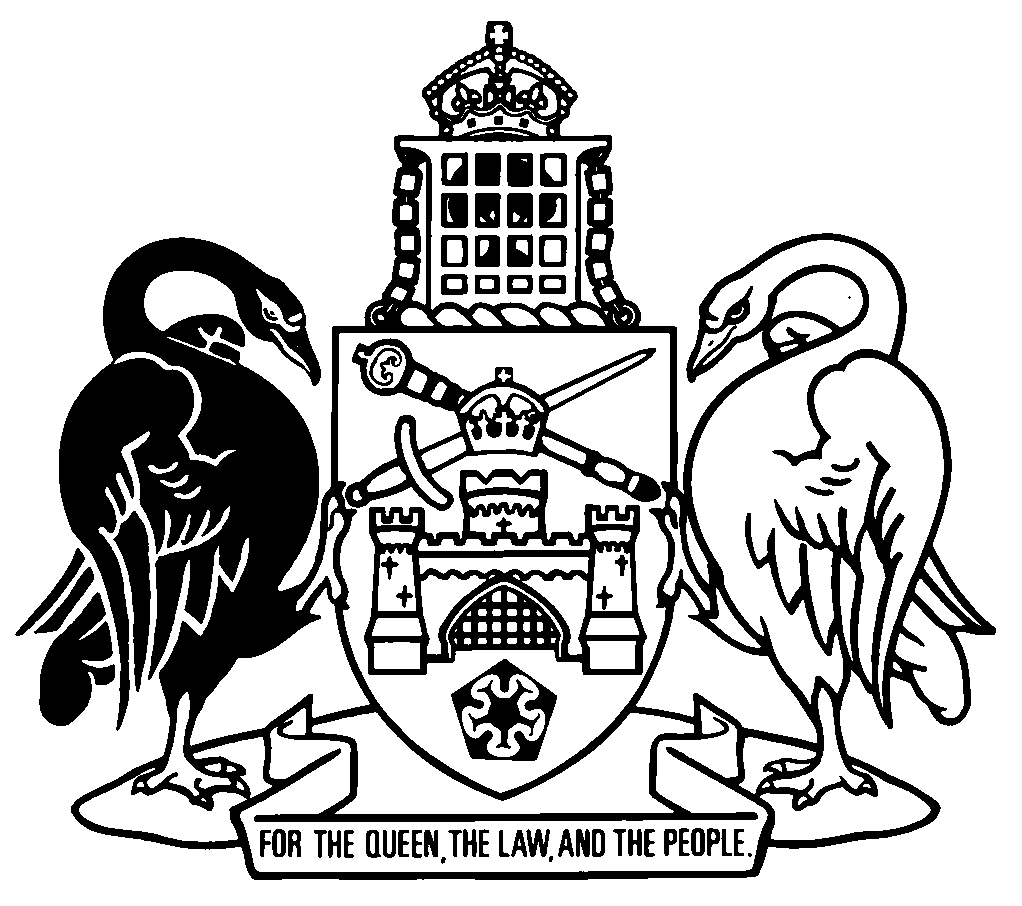 Australian Capital TerritoryWork Health and Safety Amendment Regulation 2023 (No 2)Subordinate Law SL2023-30The Australian Capital Territory Executive makes the following regulation under the Work Health and Safety Act 2011.Dated 24 November 2023.Andrew BarrChief MinisterMick GentlemanMinisterAustralian Capital TerritoryWork Health and Safety Amendment Regulation 2023 (No 2)Subordinate Law SL2023-30made under theWork Health and Safety Act 20111	Name of regulationThis regulation is the Work Health and Safety Amendment Regulation 2023 (No 2).2	CommencementThis regulation commences immediately after the commencement of the Work Health and Safety Amendment Regulation 2023 (No 1), section 12.Note	The naming and commencement provisions automatically commence on the notification day (see Legislation Act, s 75 (1)).3	Legislation amendedThis regulation amends the Work Health and Safety Regulation 2011.4	Dictionary, definition of boiler, paragraph (b) (iii) (C) and noteomitAS 2593:2021substituteAS 2593:2004Endnotes1	Notification	Notified under the Legislation Act on 24 November 2023.2	Republications of amended laws	For the latest republication of amended laws, see www.legislation.act.gov.au.© Australian Capital Territory 2023